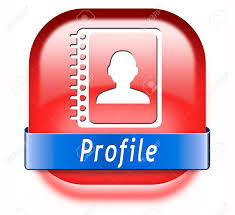 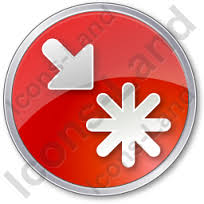 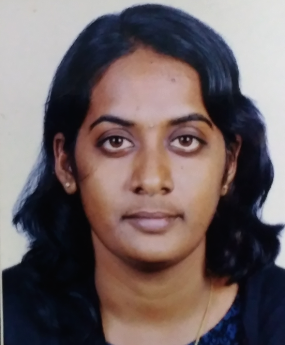 WORK EXPERIENCECentral Manager M/s Sardhak Solutions Ltd, Visakhapatnam. (August 2013 to November 2014)Job Profile:Organize various committees, workshops, and conferences to promote social and intellectual welfare of the studentsDiscuss various issues with the members of educational committees and understand the basic problems and requirementsUndertake a proper research and provide recommendations on curriculum and materials universitiesAdvising the administrative and teaching staff about the curriculum development and use of material and equipmentSales Advisor dealing with customers M/s. J soft solution ltd, UK (March, 2012 to Jan, 2013Job Profile: Preserving customer service standards Handling client enquirySupporting team membersRepresenting the committeeAttending meetingsAchieving  set targetsMaintaining  databases.Tutor for Engineering Students M/s Omega Tuition Centre, Andhra Pradesh, India. (June 2011 to Oct, 2011).Job Profile:Teaching to individuals and small groups of pupils within or outside  the institute                  Preparing lessons and resources, marking and assessing work.Developing and adapting conventional teaching methods to meet the  individual needs of people                                                                                                                               Using special equipment and facilities, such as audiovisual materials and computers to stimulate interest in learningOperating Engineer M/s Behr India LTD, Pune, India (April, 2006 to Feb, 2007)Job Profile:Assembling the air conditions for various cars as a batch.Implementing new techniques and ideas in work place and also in the process of assembling Quality checking assurance and maintenance is doneEDUCATIONAL QUALIFICATIONSINSTRUMENTATION  HANDLING            